MARGATE CHARTER TRUSTEES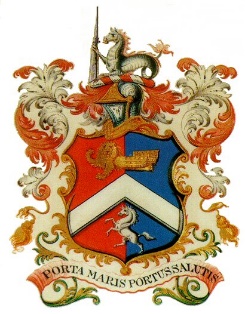 MEETINGMONDAY 20TH JANUARY 2020 – 7.00PMCOMMITTEE ROOM – MEDIA CENTREA G E N D A Apologies for AbsenceMinutes of Meeting held 2nd December 2019 and Matters ArisingMayor’s ReportOffice & Finance ReportCash Book (previously circulated)Propose Exclusion of the public under Section 1(2) of the Public Bodies (Admission to Meetings) Act 1960.Budget Proposals 2020-21Any Other Business  - Mayor’s Fund